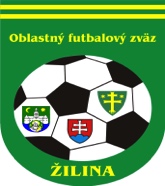 ÚRADNÁ SPRÁVA číslo 12.1. ŠDK - predseda Peter VACHAN, zasadnutie dňa 18.10.2017Vylúčený po 2. ŽK. DS - pozastavenie výkonu športovej činnosti na 1 súťažné stretnutie (s. s.) nepodmienečne podľa DP čl. 37/3:Peter Mišutka, 1187908, Kolárovice, od 16.10.2017, 10 EURLukáš Čička, 1235638, Jablonové, od 16.10.2017, 10 EURNepodmienečne pozastavenie výkonu športovej činnosti podľa čl. 17 DP a podľa DP čl. 71 ods. 1 a 71 ods. 2/a, b:Richard Kadák, 1210550, Kamenná Poruba, 4 týždne N s prerušením od 16.10.2017 podľa DP čl. 48/1c, 2b, 10 EUR   Peter Danišek, 1238906, Turie, 3 týždne N s prerušením od 16.10.2017 podľa DP čl. 48/1c, 2b, 10 EUR Kristian Bon Gilaj, 1279158, TJ Tatran Bytčica, 6 týždňov N s prerušením od 16.10.2017 podľa DP čl. 48/1c,2b , 5 EUR Nepodmienečne pozastavenie výkonu športovej činnosti na 1 súťažné stretnutie, za 5 napomenutí ŽK, podľa DP, čl. 37/5a:Michal Užák ,1233118, Stráža, od 16.10.2017, 10 EURJozef Chobot ,1167188, Hôrky, od 16.10.2017, 10 EURIvan Čička, 1207502, Jablonové, od 16.10.2017, 10 EURDisciplinárne oznamy:ŠDK trestá FK Ovčiarsko pokutou 20 EUR a úhradou polovice nákladov na delegované osoby podľa RS 87.11, 10 EURŠDK trestá FK Zástranie pokutou 200 EUR za nepredloženie videozáznamu z MFS 10. kola I. DT dospelých Zástranie – Bitarová, 10 EURŠDK trestá v súlade s rozhodnutím VV ObFZ Žilina FK Stráža pokutou 50 EUR za neuhradenie MFS v lehote splatnosti, 10 EURŠDK trestá v súlade s rozhodnutím VV ObFZ Žilina FK Dolný Hričov pokutou 50 EUR za neuhradenie MFS v lehote splatnosti, 10 EUR Športovo – technické oznamy:ŠDK kontumuje MFS 11. kolo III. DT „B“ dospelých Ovčiarsko – Dolný Hričov na 3:0 v prospech FK Ovčiarsko.  ŠDK žiada o predloženie nasledovných videozáznamov najneskôr do 25.10.2017 do 12:00 hod. na ObFZ Žilinaz MFS 11. kola I. DOXXbet triedy dospelých:Stráža - GbeľanyLietavská Lúčka – Veľké Rovnéz MFS z 11. kola II. DOXXbet triedy dospelých Hlboké – Nezb. LúčkaMojš - RašovZmeny termínov súťažných stretnutí (akékoľvek dohody o zmene termínu MFS nebudú akceptované, ŠDK však môže v odôvodnených prípadoch zmenu termínu MFS nariadiť):Dohody o zmeny termínov MFS budú akceptované vždy do stredy do 12:00 hod., po uvedenom termíne ŠDK na tieto žiadosti nebude prihliadať.Najbližšie zasadnutie ŠDK sa uskutoční dňa 25.10.2017 o 16:00 hod. v sídle ObFZ Žilina.2. KR – predseda Libor Kolibač, zasadnutie dňa 18.10.2017KR oznamuje, že po absolvovaní školenia, získali licenciu  nasledovní R:Branislav Bříza - Žilina, Vranie - 0948 383 634Radoslav Takáč - Žilina - 0918 102 640Martin Matejčík - Závodie - 0911 253 330 Peter Bajtoš - Bytča - 0918 244 959Adrián Masiarik - Bytča - 0911 656 718Martin Čupec - Bytča - 0907 577 589Peter Pekara – Žilina – 0949 891948KR upozorňuje R, že vzhľadom na konanie konferencie OBFZ, môžu byť R predelegovaní v ojedinelých prípadoch telefonicky, v zmysle RS.KR v rámci skvalitnenia výkonov novo -vyškolených  R na MFS, po schválení  Vv ObFZ , pristúpila k delegovaniu týchto na minimálne 2 kolá,do súťaží žiakov, ako AR 1.Vzhľadom na skutočnosť, že v hospodárskych náležitostiach  RS – odmenách R v súťažiach žiakov AR nie je uvedený, odmena za ich výkon v danom MFS, nepôjde na ťarchu klubom, ale bude uhradený z rozpočtu  ObFZ.Ospravedlnenia: Šašvary – 29.10.- 3.11., Rojík D. – od. 28.10 do konca JČ, Behančin – 6.11.-22.11., Kúdelka – 21.10., Zemiak – 21.-22.10., Vaškovič – 21., 22.10. – od 15.00 hod., Mitúch – 20.10., Michal J. – 16.- 21.10., Martinec R. – 21.-22.10.2017Zmena DL č. 12: V. Rovné – RT Konská / žiaci / - Takáč  / AR 1 /D. Hričov – Zádubnie  / žiaci / -  Čupec / AR / Kotešová – Bitarová / dorast / - Michal M. za Michal J.3. TMK – predseda Ján CapkoTMK ObFZ  Žiilna pripravuje školenie trénerov   UEFA Grassroots C licencie,  ktoré sa uskutoční  v Žiline. Cena za školenie sa bude odvíjať od počtu prihlásených adeptov. Prednášať budú lektori z  TMK SsFZ, ktorí to môžu prednášať. Predpokladaný termín : Po skončení jesennej časti súťaže. Prihlásiť sa môžete u  p. Capku č.t. 0903 644 165. TMK ObFZ  Žilina pripravuje turnaj prípraviek  v Korni, ktorý sa uskutoční dňa 17.11.2017. Zúčastniť sa môžu chlapci roč. 2008 a mladší. Štartovné sa bude odvíjať podľa počtu prihlásených družstiev. Prihlásiť sa môžete u p. Matejčíka č.t. 0908 903 264, ktorý poskytne bližšie informácie.4. Hospodárska komisia – predseda Mgr. Anna Psotná.Neuhradené  MZF  za mesiac  september  2017 ku dňu  18.10.2017:FK Stráža, ŠK Dolný Hričov HK odstupuje FK na disciplinárne riešenie prostredníctvom ŠDK ObFZ. 5. Sekretariát  -  ObFZDňa 20.10.2017 sa uskutoční volebná konferencia ObFZ Žilina o 16.00 hod. v hoteli SLOVAKIA za účasti prezidenta SFZ. Prezentácia bude od 15,15 do 15,50 pred vchodom do rokovacej miestnosti, kde  dostanete ďalšie materiály.SFZ: PREROZDELENIE PRÍSPEVKU UZNANÉMU ŠPORTU PODĽA § 69 ODS. 5 PÍSM. A) ZÁKONA O ŠPORTEČerpanie finančného príspevku cez kreditový nákupný systém – webshop:V súvislosti s používaním finančných prostriedkov upozorňujeme, že celý objem finančných prostriedkov, ktoré budú takýmto spôsobom futbalovému klubu poukázané, je možné použiť(reálne uhradiť) len v termíne do 31.12.2017, po tomto termíne finančné prostriedky prepadajú a SFZ musí zabezpečiť ich vrátenie do štátneho rozpočtu.Upozorňujeme FK , ktoré si neprevzali za sezónu 2016/2017  lopty pre mládežnické družstvá /dorast, žiaci/, že tieto lopty budú použité na iné účely.Lopty si môžete prevziať do 26.10.2017 počas stránkových hodín.Ide o kluby:  Predmier, Rosina, Zbyňov, Višňové, Stráža, Kunerad,Rašov,Divinka, Petrovice, Dolný Hričov, Hliník, Terchová.Každý klub / ktorého družstvo štartuje v súťaží ObFZ / si môže prevziať 1ks RS 2017/2018 v tlačenej forme na sekretariáte počas stránkových hodín.Ing. Igor  KRŠKO   v.r.                            Milan MATEJČÍK   v.r.predseda ObFZ                                       sekretár ObFZSúťažKoloDomáciHostiaNový termínI. trieda dospelí7Bánová BHorný Hričov20.10.2017 o 15,007StrážaKotešová20.10.2017 o 15,007KolárovicePovažský Chlmec1.11.2017 o 10,0010Horný HričovKolárovice4.11.2017 o 13,303StrážaBitarová5.11.2017 o 13,30II. trieda dospelí8Jablonové Dlhé Pole1.11.2017 o 14,007Nezb. LúčkaKrasňany4.11.2017 o 13,307HôrkyJablonové5.11.2017 o 13,307Dlhé PolePetrovice5.11.2017 o 13,308HvozdnicaMojš5.11.2017 o 13,308DivinaHlboké5.11.2017 o 13,30III.A trieda dospelí13BabkovStráňavy B28.10.2017 o 14,001Podhorie Babkov5.11.2017 o 13,307LietavaTrnové5.11.2017 o 13,308Stráňavy BKunerad5.11.2017 o 13,30III.B trieda dospelí1Divinka-LalinokHrič. Podhradie21.10.2017 o 13,3010PšurnoviceSúľov5.11.2017 o 13,30I.trieda dorast8KotešováBitarová20.10.2017 o 15,008HvozdnicaHôrky27.10.2017 o 15,0013HlbokéVeľké Rovné28.10.2017 o 10,3010LietavaLietavská Lúčka31.10.2017 o 14,007HôrkyKotešová4.11.2017 o 13,308HliníkLietava5.11.2017 o 11,008DivinaHlboké5.11.2017 o 11,00II.trieda dorast8Horný HričovTurie21.10.2017 o 14,008Rajecké TepliceDolný Hričov22.10.2017 o 11,308Dolná TižinaPodhorie22.10.2017 o 11,307TurieDolný Hričov29.10.2017 o 11,30I.trieda žiaci12ŠtiavnikNededza22.10.2017 o 9,307HôrkyRajecké Teplice5.11.2017 o 10,007Dlhé PoleZbyňov5.11.2017 o 10,00II.A trieda žiaci11MojšĎurčiná20.10.2017 o 15,00II.B trieda žiaci8JablonovéPovažský Chlmec20.10.2017 o 15,007KolárovicePovažský Chlmec27.10.2017 o 15,3020Považský ChlmecKolárovice6.5.2018 o 10,00I.trieda mladší žiaci1Strečno Rajecké Teplice21.10.2017 o 10,00